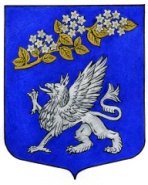 ПОСТАНОВЛЕНИЕ________________	№ _______Об утверждении  административного регламента по предоставлению местной администрацией МО Правобережный, осуществляющей отдельные государственные полномочия Санкт-Петербурга по организации и осуществлению деятельности по опеке и попечительству, назначению и выплате денежных средств на содержание детей, находящихся под опекой или попечительством, и денежных средств на содержание детей, переданных на воспитание в приемные семьи, в Санкт- Петербурге, государственной услуги по выдаче разрешения на раздельное проживание попечителей и несовершеннолетних подопечныхВ соответствии с постановлением Правительства Санкт – Петербурга от 25.07.2011 № 1037 «О Порядке разработки и утверждения исполнительными органами государственной власти Санкт – Петербурга административных регламентов предоставления государственных услуг (исполнения государственных функций)» и постановлением Правительства Санкт – Петербурга от 30.12.2009 № 1593 «О некоторых мерах по повышению качества предоставления государственных услуг в Санкт – Петербурге», во исполнение пункта 1.2 протокола заседания Комиссии по проведению административной реформы в Санкт – Петербурге от 24.08.2012 № 45, руководствуясь Распоряжением от 21.09.2012 № 214-р Комитета по социальной политике Санкт – Петербурга, местная администрация МО ПравобережныйПОСТАНОВЛЯЕТ:Утвердить Регламент по предоставлению местной администрацией МО Правобережный, осуществляющей отдельные государственные полномочия Санкт-Петербурга по организации и осуществлению деятельности по опеке и попечительству, назначению и выплате денежных средств на содержание детей, находящихся под опекой или попечительством, и денежных средств на содержание детей, переданных на воспитание в приемные семьи, в Санкт- Петербурге, государственной услуги по выдаче разрешения на раздельное проживание попечителей и несовершеннолетних подопечных.Опубликовать в информационно-публицистическом бюллетене «Оккервиль» и на официальном сайте МО Правобережный.Постановление вступает в силу после официального опубликования.Контроль за выполнением постановления возложить на руководителя отдела опеки и попечительства Е.В. Тешеву.Глава местной администрации	И.Р. Тонкель